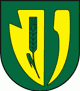 „NÁVRH“ 	Obecné zastupiteľstvo podľa § 6 zákona Slovenskej národnej rady č. 369/1990 Zb. o obecnom zriadení a § 81 ods.  8 zákona č. 79/2015 Z. z. o odpadoch a o zmene a doplnení niektorých zákonov sa uznieslo:I. ČasťÚvodné ustanovenie 	Toto všeobecne záväzné nariadenie (ďalej len „nariadenie“) upravuje v súlade s hierarchiou odpadového hospodárstva podrobnosti o nakladaní s komunálnymi odpadmi na území obce, najmä o nakladaní so zmesovým komunálnym odpadom, o spôsobe zberu a prepravy komunálnych odpadov a to najmä o nakladaní s biologicky rozložiteľným komunálnym odpadom, o nakladaní s biologicky rozložiteľným kuchynským odpadom a reštauračným odpadom od prevádzkovateľa kuchyne, o spôsobe a podmienkach triedeného zberu komunálnych odpadov, najmä zberu elektroodpadov z domácností, odpadov z obalov a odpadov z neobalových výrobkov zbieraných spolu s obalmi, použitých prenosných batérií a akumulátorov a automobilových batérií a akumulátorov, veterinárnych liekov a humánnych liekov nespotrebovaných fyzickými osobami a zdravotníckych pomôcok, jedlých olejov a tukov, o spôsobe zberu objemného odpadu a odpadu z domácností s obsahom škodlivých látok vrátane určenia miesta na ich ukladanie, podrobnosti o spôsobe nahlasovania nezákonne umiestneného odpadu, o prevádzkovaní zberného dvora a o spôsobe zberu drobného stavebného odpadu.II. ČasťZákladné ustanovenia§ 1Základné pravidloZa nakladanie s komunálnymi odpadmi, ktoré vznikli na území obce: zodpovedá obec ak ide o zmesový odpad od pôvodcu,  oddelene vyzbieraný odpad z domácností a s drobnými stavebnými odpadmi, ktoré vznikli na území obce, a to aj v tom prípade, ak nakladanie s určitou zložkou komunálneho odpadu financuje iný subjekt ako obec, ak zákon neustanovuje inak,zodpovedá ako pôvodca odpadu fyzická osoba-podnikateľ a právnická osoba, ak ide o oddelene vyzbieraný odpad z obalov a neobalov, oddelene vyzbieraný odpad na ktorý sa nevzťahuje rozšírená zodpovednosť výrobcov a elektroodpad a použité batérie a akumulátory.§ 2Vymedzenie základných pojmovPôvodca odpadu je každý, ktorého činnosťou vzniká komunálny odpad) a je poplatníkom za komunálne odpady a drobné stavebné odpady  podľa osobitného predpisu.)  Držiteľ odpadu je pôvodca odpadu alebo osoba, ktorá má komunálny odpad v držbe)Systém zberu je spôsob zberu a prepravy komunálneho odpadu na území obce, spôsob triedenia jednotlivých zložiek komunálneho odpadu, spôsob nakladania s drobnými stavebnými odpadmi, určenie počtu a typu zberných nádob, kontajnerov a určenie miest na ukladanie týchto odpadov za účelom ich zhodnotenia alebo zneškodnenia.Zložka komunálneho odpadu je časť komunálneho odpadu, ktorú možno mechanicky oddeliť a zaradiť ako samostatný druh odpadu. Zložka komunálneho odpadu sa považuje za vytriedenú, ak neobsahuje iné zložky komunálneho odpadu alebo iné nečistoty, ktoré možno zaradiť ako samostatné druhy odpadov.Zložkami komunálnych odpadov v rámci triedeného zberu zavedeného na území obce sa rozumejú:odpady z obalov a odpady z neobalových výrobkov zbieraných spolu s obalmi, ako sú papier, sklo, plasty, kovy a kompozitné obaly na báze lepenky,biologicky rozložiteľný komunálny odpad: kuchynský odpad z domácnostíkuchynský a reštauračný odpad od fyzickej osoby - podnikateľa a právnickej osoby, ktorá prevádzkuje zariadenie spoločného stravovania (ďalej len "prevádzkovateľ kuchyne“), odpad zo záhrad a z parkov vrátane odpadu z cintorínov, napríklad odpad z údržby zelene, ako je lístie, tráva, konáre (ďalej len „odpad zo záhrad“),jedlé oleje a tuky, odpad z domácností s obsahom škodlivých látok,  ktorý svojimi nebezpečnými vlastnosťami znižuje možnosť zhodnotenia komunálneho odpadu a ktorý svojím charakterom zapríčiňuje negatívne vplyvy pri nakladaní s ním, napríklad chemické prípravky z domácností, oleje a tuky, farby, lepidlá, rozpúšťadlá, obaly znečistené týmito zložkami,elektroodpad z domácností, ktorým je elektroodpad, ktorý pochádza z domácností, ako napríklad spotrebná elektronika, informačné technológie a telekomunikačné zariadenia, svietidlá, svetelné zdroje, zariadenia na prehrávanie zvuku alebo obrazu, hudobné zariadenia, elektrické a elektronické náradie, hračky, zariadenia na rekreačné a športové účely, zdravotnícke pomôcky, prístroje na monitorovanie a kontrolu,veľmi malý elektroodpad, ktorým je elektroodpad z domácností uvedený v písmene e) s vonkajším rozmerom najviac 25 cm, použité batérie a akumulátory, ktorými sú: prenosné batérie a akumulátory, napríklad gombíkový článok, súprava batérií alebo akumulátorov, ktoré sú hermeticky uzavreté, môžu sa ručne prenášať aautomobilové batérie a akumulátory, napríklad batérie a akumulátory používané pre štartér, osvetlenie alebo spúšťanie motora vozidla) a jeho osvetlenie,veterinárne lieky a humánne lieky nespotrebované fyzickými osobami a zdravotnícke pomôcky,objemný odpad, ktorým je napríklad nábytok, sanitárne zariadenie, dvere, okno, podlahová krytina, koberec, iné komunálne odpady, ako je odpad z trhovísk, odpad z čistenia ulíc, drobný stavebný odpad, ktorým je odpad z bežných udržiavacích prác) vykonávaných fyzickou osobou alebo pre fyzickú osobu, za ktorý sa platí miestny poplatok za komunálne odpady a drobné stavebné odpady.)Zmesový odpad je nevytriedený komunálny odpad alebo komunálny odpad po vytriedení jednotlivých triedených zložiek komunálneho odpadu v obci.)                                                                                              Zberná nádoba, kontajner, veľkokapacitný kontajner a odpadkový kôš umiestnený na verejnom priestranstve je typizovanou nádobou určenou na ukladanie zložiek komunálneho odpadu za účelom ich prechodného zhromaždenia do doby ich odvozu.Stanovište zbernej nádoby/kontajnera (ďalej len „stanovište“) je zariadenie na nádoby na odpadky) alebo miesto vyhradené na umiestnenie zbernej nádoby/kontajnera, ktoré vyhovuje hygienickým, estetickým a protipožiarnym požiadavkám a je zriadené a vybudované  v súlade s osobitnými predpismi.)  Stále zberné miesto je stanovište zbernej nádoby/kontajnera nachádzajúce sa na verejnom priestranstve alebo v ohradenom  priestranstve, ktoré je sprístupnené držiteľovi odpadu, a ktoré je určené obcou na umiestnenie veľkokapacitného kontajnera pre odpad zo záhrad, alebo na umiestnenie veľkokapacitného kontajnera pre objemný odpad.  Zberný dvor je zariadenie na zber komunálnych odpadov a drobných stavebných odpadov zriadené obcou a prevádzkované obcou alebo oprávnenou osobou, ktorá má uzatvorenú zmluvu s obcou na túto činnosť. Oprávnená osoba je právnická osoba alebo fyzická osoba - podnikateľ, ktorá má s obcou uzatvorenú zmluvu podľa osobitného predpisu) na vykonávanie zberu vrátane mobilného zberu a prepravy komunálnych odpadov,  s výnimkou biologicky rozložiteľného kuchynského a reštauračného odpadu od prevádzkovateľa kuchyne. Oprávnenou osobou pre zber odpadov z obalov a odpadov z neobalových výrobkov je  právnická osoba alebo fyzická osoba - podnikateľ, ktorá má okrem zmluvy podľa predchádzajúcej vety uzatvorenú aj zmluvu s organizáciou zodpovednosti výrobcov, s ktorou má obec uzatvorenú zmluvu na prevádzkovanie systému združeného nakladania s odpadmi z obalov a s odpadmi z neobalových výrobkov.§ 3Spoločné ustanoveniaHierarchia odpadového hospodárstva na území obce je záväzné poradie týchto priorít v súlade s osobitným predpisom): predchádzanie vzniku odpadu, príprava na opätovné použitie,recyklácia,iné zhodnocovanie, napríklad energetické zhodnocovanie,zneškodňovanie.Zber a prepravu komunálneho odpadu a jeho zložiek vrátane výkupu a mobilného zberu možno vykonávať na území obce len na základe zmluvy s obcou, okrem distribútorov vykonávajúce zber elektroodpadu a použitých batérií a akumulátorov prostredníctvom zberných miest a na zber oddelene vyzbieraného odpadu z iných zdrojov.Pôvodca odpadu a držiteľ odpadu (ďalej spolu aj ako „držiteľ odpadu“) je povinný:používať zberné nádoby/ kontajnery zodpovedajúce systému zberu,triediť a zhromažďovať komunálny odpad podľa jeho jednotlivých zložiek uvedených  v § 2 ods. 5 tohto nariadenia ukladaním do vyhradených zberných nádob/kontajnerov a veľkokapacitných kontajnerov umiestených na stanovištiach, zberných dvoroch alebo zberných miestach na to určených obcou v súlade s týmto nariadením,vylúčiť zo zmesového odpadu jednotlivé zložky komunálneho odpadu uvedené v § 2 ods. 5 tohto nariadenia,ukladať zmesový odpad do zberných nádob umiestených výlučne na stanovištiach určených obcou a označených v písomnom potvrdení o prebratí a dodaní zbernej nádoby podľa § 6 ods. 5 tohto nariadenia, komunálny odpad vkladať do zberných nádob na to určených tak, aby sa dali uzavrieť, a komunálny odpad z nich nevypadával, a pri ich vyprázdňovaní neohrozil zdravie, a majetok osôb, ukladať komunálny odpad, napríklad ohorok z cigarety, plechovku, papierový odpad a podobne do odpadkových košov na to určených a umiestených na komunikáciách alebo verejných priestranstvách určených obcou tak, aby nedochádzalo k jeho rozptýleniu do okolia.(4)  	Na území obce sa neuplatňuje množstvový zber zmesového komunálneho odpadu  podľa § 6 tohto nariadenia a množstvový zber drobného stavebného odpadu podľa § 7 tohto nariadenia.(5)	  Na území obce sa zavádza triedený zber komunálneho odpadu pre biologicky rozložiteľný 
 	  kuchynský odpad z domácností a to spôsobom uvedeným v §12 tohto VZN.(6) 	 Triedený zber oddelene zbieranej zložky komunálneho odpadu patriacej do vyhradeného prúdu 
 	  odpadu z domácností (obaly, neobaly, elektroodpady a použité batérie a akumulátory) 
 	  financujú výrobcovia uvedených vyhradených výrobkov a nie obec, a predmetné náklady sa 
 	  nezahŕňajú do miestneho poplatku.(7)	Obec prostredníctvom svojho webového sídla zverejňuje popis celého systému nakladania s 
 	komunálnymi odpadmi vrátane triedeného zberu na území obce, a priebežne ho aktualizuje. § 4Zákazy Zakazuje sa ukladať do zberných nádob/kontajnerov horúci popol, uhynuté zvieratá,) horľavý, výbušný odpad,) nebezpečný odpad) a iný odpad, ktorý by svojím zložením ohrozil zdravie a majetok osôb, znečisťovať stanovište a okolie ukladaním odpadov mimo zberných nádob/kontajnerov a odpadkových košov alebo ukladaním odpadov, pre ktoré nie je stanovište určené, napríklad objemný odpad, drobný stavebný odpad,poškodzovať zbernú nádobu/kontajner, jej označenie a premiestňovať ju zo stanovišťa okrem času nevyhnutného na jej vyprázdnenie a údržbu podľa § 5 tohto nariadenia,vyberať komunálny odpad alebo jeho jednotlivé vytriedené zložky zo zberných nádob/kontajnerov inou ako oprávnenou osobou,zmiešavať zmesový komunálny odpad s triedeným zložkami komunálnych odpadom a s oddelene zbieraným komunálnym odpadom,spaľovať komunálny odpad na voľnom priestranstve a vo vykurovacích zariadeniach v domácnostiach.III. ČasťNakladanie so zmesovým komunálnym odpadom, drobnými stavebnými odpadmi, spôsob zberu objemného odpadu a odpadu z domácností s obsahom škodlivých látok§ 5Nakladanie so zmesovým komunálnym odpadom
 (ďalej len KO)Vykonávať zber, prepravu a zneškodňovanie a zhodnocovanie KO na území obce Klasov môže len ten, kto má uzatvorenú zmluvu na vykonávanie tejto činnosti s obcou Klasov.Kto nakladá na území obce Klasov s KO bez uzatvorenia zmluvy na túto činnosť s obcou a neuzatvorí takúto zmluvu do konca bežného roka, nemôže po tomto termíne túto činnosť na území obce Klasov vykonávať.Držiteľ KO je povinný na vyžiadanie obce Klasov poskytnúť pravdivé a úplné informácie súvisiace s nakladaním s KO.Fyzické a právnické osoby s produkciou odpadu, ktorá presahuje štandardné množstvá alebo s osobitnými požiadavkami na organizáciu vývozu, si dojednajú podmienky (veľkosť a typ nádoby, harmonogram vývozu a pod.) osobitne s obcou Klasov /s oprávnenou organizáciou/.Poverená organizácia na zber, zhodnocovanie, zneškodňovanie a prepravu KO je povinná:vypracovať harmonogram pravidelného odvozu odpaduzabezpečiť pravidelný alebo mimoriadny odvoz zmesového odpaduodvážať odpady včas, aby nedochádzalo k preplňovaniu nádob a znečisťovaniu stanovíšť v dôsledku oneskoreného odvozu, v opačnom prípade odstrániť znečistenie na vlastné nákladypo vyprázdnení zberných nádob tieto umiestniť na pôvodné miestoodstrániť odpady, ktoré sa vysypali pri vyprázdňovaní zo zberných nádobpoškodené zberné nádoby opraviť, znehodnotené a zdeformované vymeniť pri nasledujúcom odvoze /v prípade poškodenia nádoby obsluhou pri vyprázdňovaní nádoby/Za mimoriadny odvoz KO sa považuje:odvoz KO, ktorý nie je dovolené ukladať do zberných nádobodvoz KO, ktorý je mimo nádobyodvoz KO, ktorý nie je riadne pripravený na odvoz.Náklady spojené s mimoriadnym odvozom hradí a odvoz poverenou organizáciou zabezpečuje ten, koho činnosťou odpad vznikol.V katastrálnom území obce  Klasov sa určuje: - povinná štandardná zberná nádoba pre platiteľov poplatku z rodinného domu pre   
         netriedený KO,  a to 120 litrová plastová a plechová nádoba  a pre firmy, nájomné bytové 
         domy a Domov sociálnych služieb na území obce Klasov, 1100 litrová plastová a plechová 
         nádoba, 8. 	Pre pôvodcov zmesového komunálneho odpadu, je minimálny počet nádob 1 ks. Interval 
 	odvozu sa zabezpečuje 1x týždenne, a to každú stredu. O každej zmene dňa zberu zmesového 
 	komunálneho odpadu bude obec  vopred informovať pôvodcov zmesového komunálneho 
 	odpadu miestnym rozhlasom, informáciou na webovej stránke obce www.klasov.sk a letákmi 
 	do domácností.      9.  Vlastník alebo správca nehnuteľnosti je povinný:si na obecnom úrade objednať potrebný počet zberných nádob zodpovedajúcich systému zberu a prepravy zmesového komunálneho odpadu,zberné nádoby v deň vývozu pripraviť na verejne prístupnom mieste, v bezprostrednej blízkosti verejnej komunikácie prístupnej pre zberné vozidlo,starať sa o prístup k zberným nádobám a vreciam a o čistotu stanovíšť a okolie zberných nádob a vriec,ukladať zmesový komunálny odpad do zberných nádob určených obcou tak, aby sa tieto dali uzatvoriť, aby z nich komunálny odpad nevypadával a pri ich vyprázdňovaní neohrozoval zdravie zamestnancov zmluvne oprávnenej osoby,ukladať objemný odpad, drobný stavebný odpad do veľkoobjemových kontajnerov,10. Vlastník alebo správca nehnuteľnosti má zakázané:ukladať do zberných nádob tekutý odpad,preťažovať zbernú nádobu – t. j. ukladať do nádob odpad, ktorý prevyšuje 50 kg,spaľovať komunálny odpad v zberných nádobách,poškodzovať zberné nádoby a vrecia,ukladať elektroodpady z domácností vrátane žiariviek a svietidiel, odpady s obsahom škodlivín,  objemný odpad, drobný stavebný odpad, zmesový odpad, triedený komunálny odpad a biologicky rozložiteľný odpad do iných zberných nádob ako sú určené podľa tohto nariadenia,ukladať žeravý popol do zberných nádobukladať do zberných nádob stavebný materiál a kamene11. Obec zneškodňuje zmesový odpad na riadenej skládke odpadov.§ 6Nakladanie s objemným odpadom a drobným stavebným odpadomDržiteľ odpadu je povinný zhromažďovať objemný odpad a drobný stavebný odpad bezpečným spôsobom mimo verejného priestranstva a odovzdať ho na mieste určenom pre zber objemného odpadu alebo pre zber drobného stavebného odpadu, a to firme INVEST Servis s.r.o., alebo telefonicky kontaktovať starostu obce na č. 0918500772. Miestom určeným pre zber objemného odpadu je: Invest servis s.r.o.zberné miesto určené v harmonograme zberu v rámci kalendárového zberu zabezpečovaného obcou minimálne 2x ročne; harmonogram kalendárového zberu objemných odpadov zverejňuje obec na svojom webovom sídle pred jeho realizáciou, alebo ho oznamuje obecným rozhlasom a letákmi do domácností.Zber objemného odpadu podľa odseku 2 písm. b) sa vykonáva pristavením veľkokapacitných kontajnerov na miestach a v čase určených v harmonograme zberu najviac na jeden deň alebo pristavením vozidla na miestach a v čase určených v harmonograme zberu, v takom prípade držiteľ odpadu odovzdá odpad priamo zamestnancovi oprávnenej osoby. Na území obce je zavedený množstvový zber drobného stavebného odpadu.  Miestom určeným pre zber drobného stavebného odpadu je firma Invest servis s.r.o. Občan, ktorý nakladá so stavebným odpadom z jednoduchých stavieb alebo z drobných stavieb, je povinný ich odovzdať len osobe oprávnenej na nakladanie s predmetnými odpadmi. § 7Odpad z domácností s obsahom škodlivých látokDržiteľ odpadu je povinný zhromažďovať odpad z domácností s obsahom škodlivých látok, ako sú rozpúšťadlá, oleje, pesticídy, farby, lepidlá alebo iný tekutý komunálny odpad v identifikovateľných (pôvodný obal, pôvodný štítok alebo iné označenie), uzavretých,  pevných obaloch, z ktorých sa odpad neuvoľňuje/nevyteká.Miestom určeným pre zber odpadu z domácností s obsahom škodlivých látok je: zberné miesto určené v harmonograme zberu v rámci celoročného zberu odpadu z domácností s obsahom škodlivých látok zabezpečovaného obcou minimálne 2x ročne; harmonogram kalendárového zberu odpadu z domácností s obsahom škodlivých látok zverejňuje obec pred jeho realizáciou na svojom webovom sídle, obecným rozhlasom alebo letákmi do domácností. Zber odpadu z domácností s obsahom škodlivých látok podľa odseku 2 písm. b) vykonáva oprávnená osoba pristavením vozidla na mieste a v čase určenom v harmonograme zberu. Držiteľ odpadu odovzdá odpad priamo zamestnancovi oprávnenej osoby.Použité tonery obec odovzdáva na výmenu priamo predajcovi, od ktorého si toner zabezpečila, a tento predajca má zazmluvnenú oprávnenú firmu na zber, odvoz, likvidáciu alebo ďalšie nakladanie s prázdnymi alebo poškodenými tonermi.IV. ČasťTriedený zber zložiek komunálneho odpadu§ 8Zber triedeného odpadu z papiera, skla, plastov, kovov, kompozitné obaly na báze lepenky a textiluZberné nádoby/kontajnery na triedený zber odpadov z obalov a odpadov z neobalových výrobkov zbieraných spolu s obalmi (papier, sklo, plasty, kovy a kompozitné obaly na báze lepenky) sú farebne rozlíšené nasledovne:papier sa zviaže, aby sa ním ľahko manipulovalo, a aby ho nerozfúkalo po okolí,zelenou farbou pre sklo s objemom 1 100 litrov tzv. zvon, 4 stanovištia (pred Penziónom Agroland, pred pálenicou, pri Nájomných bytoch 398 v Zóne Nový Klasov 1, pred zberovým dvorom)žltou farbou pre plasty, kovy a viacvrstvové kombinované materiály na báze lepenky s objemom 120 litrov, Zelený kontajner je označený štítkom s údajmi o tom, pre ktorý odpad z obalov a odpad z neobalových výrobkov je určená. V súlade s textom na štítku sa do zbernej nádoby ukladá : biele a farebné čisté sklo rôznej veľkosti (poháre, fľaše, a pod.), sklenené črepy. Ak je odpad väčší, a nevmestí sa do nádoby, je možné tento odpad odovzdať na zberovom dvore počas prevádzkových hodín.Do triedeného zberu odpadov z obalov a odpadov z neobalových výrobkov zbieraných spolu s obalmi (papier, sklo, plasty, kovy a viacvrstvové kombinované materiály na báze lepenky) nepatria asfaltovaný a dechtovaný papier, mokrý, mastný alebo inak znečistený papier, samoprepisovací a voskovaný papier, hygienické potreby, použité plienky, keramika, drôtené a lepené sklo, vrstvené bezpečnostné sklo, autosklo, zrkadlá, porcelán, televízne obrazovky, počítačové monitory, sklo s obsahom chemických látok, horniny, obaly s obsahom nebezpečných látok (napr. obaly z chemikálií, farieb, motorových olejov a pod.), novodurové rúrky a odpady obdobného charakteru, podlahové krytiny, guma, molitan, alobal, kovové obaly kombinované s iným obalom.Nádoba na zber:
a) použiteľného textilu je umiestnená na verejnom priestranstve pred zberovým dvorom. Opätovne použiteľný textil je vhodný na nosenie, patrí tam aj zachovalý bytový textil ako návliečky, plachty či periny. Textil nesmie byť znehodnotený, špinavý, navlhnutý, zatuchnutý, a mal by byť zabalený v priesvitnom vreci.
b) odpadového textilu je umiestnená na verejnom priestranstve pred zberovým dvorom. Patrí tam všetok nepoužiteľný textil.Tabuľové sklo a iné sklo, ako je uvedené v odseku 2 písm. b) a tiež keramiku a porcelán, držiteľ odpadu odovzdá ako objemný odpad na zbernom dvore, na mieste určenom na zhromažďovanie odpadu alebo oprávnenej osobe počas kalendárového zberu v súlade s harmonogramom zberu podľa § 19 ods. 2 písm. b) tohto nariadenia alebo oprávnenej  osobe mimo harmonogramu zberu podľa § 19 ods. 3 tohto nariadenia.Polystyrén odovzdá držiteľ odpadu na zbernom dvore alebo priamo oprávnenej osobe.§ 9Elektroodpad z domácnostíElektroodpad z domácností bez narušenia celistvosti držiteľ odpadu môže odovzdať:v rámci spätného zberu priamo distribútorovi elektrozariadenia,) a to pri kúpe nového elektrozariadenia,na zbernom mieste elektroodpadu; ak ide o elektroodpad zo svetelných zdrojov a veľmi malý elektroodpad do zberných  nádob určených na zber tohto odpadu,na zbernom dvore.§ 10Použité prenosné batérie a akumulátory a automobilové batérie a akumulátoryPoužité prenosné batérie a akumulátory a automobilové batérie a akumulátory bez narušenia  celistvosti  držiteľ odpadu môže odovzdať:v rámci spätného zberu priamo distribútorovi batérií a akumulátorov,) odovzdanie nie je viazané na kúpu novej batérie,do plastových nádob na Obecnom úrade.§ 11Veterinárne lieky a humánne lieky nespotrebované fyzickými osobami a zdravotné pomôcky 	Veterinárne a humánne lieky a zdravotné pomôcky nespotrebované fyzickými osobami držiteľ odpadu odovzdá verejnej lekárni.)  V. ČasťNakladanie s biologicky rozložiteľným komunálnym odpadom§ 12Medzi biologicky rozložiteľný komunálny odpad patrí: odpad zo záhrad, parkov vrátane odpadu z cintorínov – tzv. zelený biologicky rozložiteľný odpad, kuchynský odpad, jedlé oleje a tuky. Medzi zelený biologicky rozložiteľný komunálny odpad patrí: kvety, tráva, lístie, drevný odpad zo strihania a orezávania krovín a stromov, vypletá burina, pozberové zvyšky z pestovania, zhnité ovocie a zelenina, piliny, drevná štiepka, hobliny, drevný popol. Medzi biologicky rozložiteľný kuchynský odpad ( ďalej len „BRKO“) patrí: šupy z čistenia zeleniny a ovocia, kávové a čajové zvyšky, vaječné škrupiny, starý chlieb, zvyšky jedla, škrupinka z orecha, vlasy, chlpy, trus malých zvierat, papierové vrecko znečistené zeleninou, ovocím, maslom, džemom, potraviny po záručnej dobe alebo inak znehodnotené, použitá papierová vreckovka a servítok a v malom množstve aj drevitá vlna, triesky, hnedá lepenka, novinový papier, nespracované zostatky surovín, neskonzumované zostatky pokrmov a potravín rastlinného ale i živočíšneho pôvodu, ktoré vznikli pri prevádzkovaní zariadení spoločného stravovania, vrátane školských kuchýň, stravovacích zariadení domovov sociálnych služieb, stravovacích prevádzok zdravotníckych zariadení, ale aj z kuchýň domácností a pod..Medzi zelený a kuchynský odpad nepatria: kameň, obväz, cigaretový ohorok, uhynuté zvieratá, časti zvierat zabitých doma tzv. „domáce zakálačky“,  citrusové plody, šupky z banánov a pod. Držiteľ odpadu zo zelene vznikajúceho pri  údržbe  záhrad v individuálnej bytovej výstavbe je  povinný zhromažďovať a zhodnocovať odpad v kompostovacom zásobníku. Do kompostovacieho zásobníka patria kvety, štiepky, piliny, pokosená tráva, konáre, lístie, zvyšky po zbere ovocia a zeleniny, zhnité ovocie, burina; kompostovací zásobník nie je určený na biologicky rozložiteľný odpad z domácností živočíšneho pôvodu najmä mliečne a mäsové výrobky.Odpad zo zelene môže držiteľ odpadu odovzdať na stálom zbernom mieste určeným obcou na zber odpadu zo záhrad, t. j. priestor pri pálenici na parcele č. 1160/4 , alebo v lokalite starý cintorín na parc. č. 3666 a 3667.Obec zavádza a zabezpečuje vykonávanie triedeného zberu pre biologicky rozložiteľný kuchynský odpad na svojom území pre obyvateľov obce a to nasledovne:Spoločné zberné sudyVlastné kompostovacie zásobníky vo všetkých rodinných domoch a bytových domoch so záhradou alebo pozemkom vo svojom vlastníctve.Obec umožňuje obyvateľom ako pôvodcom odpadu vlastné kompostovanie biologicky rozložiteľných odpadov za podmienky, že kompostovanie vykonávajú v súlade s ustanoveniami tohto nariadenia a podmienkami čestného prehlásenia (príloha č.1). Každý, kto chce v obci kompostovať vlastný odpad, musí obci preukázať, že zabezpečil všetky vyžadované podmienky.  Každá domácnosť je povinná mať zabezpečené triedenie BRKO a to prostredníctvom buď: Spoločných zberných sudov, ktoré budú pri bytovej jednotke v zóne I. a pri bytovej jednotke v zóne II. Občania, ktorí si nezriadia vlastné kompostoviská, dostanú vedro o objeme 3,3l s kompostovateľným vreckom, do ktorého budú dávať kuchynský odpad. Tento odpad následne uložia do spoločných zberných sudov, ktoré budú vyvážané každý týždeň zbernou spoločnosťou.Kompostovacieho zásobníka pre domácnosť s individuálnym kompostovaním bez vývozného intervalu. Odporúčaná veľkosť zásobníka by mala byť prispôsobená priemernej veľkosti pozemku, na ktorom bioodpad vzniká, pričom sa odporúča minimálne 1 liter zásobníka na 1m² plochy záhrady alebo pozemku so zeleňou. Kompostovací zásobník sa musí nachádzať nad zemou, mal by byť vhodným spôsobom upravený na zabezpečenie dostatočného prísunu vzduchu a umožniť ľahkú manipuláciu s kompostovaným materiálom. Pri využívaní vlastného kompostovacieho zásobníka vzniká povinnosť doložiť správcovi dane podpísané čestné prehlásenie o domácom kompostovaní. Uvedené čestné prehlásenie o domácom kompostovaní je súčasťou tohto nariadenia – príloha č. 1. Čestným prehlásením o domácom kompostovaní sa občan zaväzuje a berie na vedomie nasledovné skutočnosti:Bude riadne kompostovať všetok vzniknutý biologicky rozložiteľný odpad z domácnosti, Zakazuje sa vyhadzovať bioodpady do nádoby na komunálny odpad, nakoľko v zmysle zákona o odpadoch je zakázané skládkovanie bioodpadov,V prípade, že sa preukáže, že občan nepostupuje v zmysle tohto prehlásenia, bude povinný sa zapojiť do systému zberu BRKO.V prípade zmeny údajov vzniká povinnosť aktualizovať ich do 30 dní,Správca dane a poplatkov má v zmysle zákona oprávnenie vykonávať miestne zisťovanie za účelom preverenia a zistenia skutočností potrebných na svoje účely.Občan, ktorý si nezriadi domáce kompostovanie, požiada obec o zapojenie sa do systému zberu BRKO (príloha č.2).Ročný poplatok za vývoz sa vypočíta nasledovne: Náklady na zber BRKO/počet obyvateľov zapojených do systému zberu BRKO§ 13
Odpad z cintorínovDržitelia odpadu z cintorínov, vznikajúce pri jeho údržbe, môžu tento odpad odovzdať priestor pri pálenici na parcele č. 1160/4 , alebo v lokalite starý cintorín na parc. č. 3666 a 3667.Triedené zložky komunálneho odpadu môžu držitelia odpadu vytriediť do nádob umiestnených vedľa cintorína na p. č. 2/1 nasledovne:             a) Plastové vence, kahance, umelé kvety a iný odpad z plastu uložiť do 2 ks 1100 l nádob,             b) Sklenené kahance a rôzny sklenený materiál uložiť do 2 ks 120 l nádob, (3) Živé kvety, kríky, a rôzny biologicky rozložiteľný komunálny odpad zo zelene môže držiteľ 
      odpadu odovzdať na stálom zbernom mieste určeným obcou na zber odpadu zo záhrad, t. j. 
      priestor pri pálenici na parcele č. 1160/4 , alebo v lokalite starý cintorín na parc. č. 3666 a 3667.§ 14Jedlé oleje a tukyDržiteľ odpadu jedlých olejov a tukov z domácností zhromažďuje jedlé oleje a tuky oddelene od iných zložiek komunálnych odpadov vo vhodných uzatvárateľných nádobách, napríklad plastových fľašiach bez obsahu vody, alkoholu a zvyškov jedál. Miestom určeným pre zber jedlých olejov a tukov z domácností je: vyhradené miesto pred zberovým dvorom, Držiteľ odpadu odovzdá jedlé oleje a tuky z domácností v uzatvorených PET fľašiach na mieste určenom pre zber jedlých olejov a tukov z domácností. VI. ČasťNakladanie s biologicky rozložiteľným kuchynským a reštauračným odpadom od prevádzkovateľa kuchyne§ 15 Fyzická osoba – podnikateľ a právnická osoba, ktorá prevádzkuje zariadenie spoločného stravovania (ďalej len „prevádzkovateľ kuchyne“) zodpovedá za nakladanie s biologickým rozložiteľným kuchynským a reštauračným odpadom. Zakazuje sa zmiešavať biologicky rozložiteľný kuchynský a reštauračný odpad s ostatnými druhmi odpadov. Náklady spojené so zberom, skladovaním, prepravou a spracovaním vrátane nákladov na zberné kontajnery a iné obaly hradí prevádzkovateľ kuchyne (nie sú súčasťou miestneho poplatku).Zber odpadu z kuchýň a kontajnery musia spĺňať hygienické požiadavky ustanovené nariadením EP a Rady (ES) č. 1069/2009.Prevádzkovateľ kuchyne musí primerane zabezpečiť skladovanie odpadu do doby odovzdania na jeho spracovanie tak, aby sa k obsahu kontajnera nedostali hlodavce a iné živočíchy ani verejnosť. Zberné nádoby musia byť umiestnené v areáli prevádzkovateľa kuchyne.Frekvencia zberu musí byť v súlade s hygienickými predpismi zohľadňujúc aj teploty prostredia (leto/zima), pričom v letnom období frekvencia zberu musí byť vyššia.Ak prevádzkovateľ kuchyne nezabezpečuje zber, prepravu a ďalšie nakladanie sám, ale prostredníctvom tretieho subjektu, musí mať na tento účel s ním uzatvorenú zmluvu a zároveň musí ísť o subjekt, ktorý je oprávnený na nakladanie s týmto odpadom, pričom sa vyžaduje, aby tento subjekt spĺňal aj osobitné požiadavky v zmysle zákona č. 39/2007 Z. z. o veterinárnej starostlivosti v znení neskorších predpisov, (napr. § 39b zákona č. 39/2007 Z. z.) a aby mala schválenie na vykonávanie činnosti spracovania týchto odpadov príslušnou Regionálnou veterinárnou a potravinovou správou.Prevádzkovateľ kuchyne je povinný oznámiť obci, či nakladanie s týmto odpadom si zabezpečuje sám alebo prostredníctvom tretieho subjektu, s ktorým uzatvoril zmluvu a ktorý má potrebné oprávnenia na nakladanie s týmto odpadom.Pri nakladaní kuchynským a reštauračným odpadom je prevádzkovateľ kuchyne povinný postupovať v súlade s hierarchiou odpadového hospodárstva.Prevádzkovateľ kuchyne je povinný dodržiavať zákaz kŕmenia zvierat kuchynským a reštauračným odpadom, okrem kožušinových zvierat, ak je chov registrovaný. Ustanovenia ods. 1) až 10) sa vzťahujú aj na prevádzkovateľa školskej kuchyne a školskej jedálne, (výdajne školskej jedálne). Zakazuje sa zmiešavať biologicky rozložiteľný kuchynský a reštauračný odpad so zmesovým odpadom, s triedenými zložkami komunálneho odpadu.VII. ČasťSpätný zber odpadových pneumatíkSpätný zber odpadových pneumatík je bezplatný zber odpadových pneumatík distribútorom pneumatík od jej držiteľa, bez podmienky viazania na kúpu novej pneumatiky alebo iného tovaru.	Konečný používateľ pneumatiky je povinný pneumatiku po tom, ako sa stala odpadovou pneumatikou, odovzdať distribútorovi pneumatík, na zberový dvor obce okrem odpadových pneumatík umiestnených na kolesách starého vozidla odovzdaného osobe oprávnenej na zber starých vozidiel alebo spracovateľovi starých vozidiel.VIII. ČasťSpôsob nakladania s objemným odpadom z drevaObec má zazmluvnenú firmu Kronospan, ktorá zbiera, odváža a zhodnocuje odpady z dreva. Drevený odpad môže občan odovzdať na zberný dvor. IX. ČasťPrevádzkovanie zberného dvora 	Zberový dvor je umiestnený v obci Klasov za Notariátom obce. Je v prevádzke každoročne od 1.3. do 1.12., každú sobotu od 8:30 do 12:30 h. 	Zmeny obec zverejňuje na webovej stránke obce www.klasov.sk , letákmi do domácností, alebo miestnym rozhlasom. 	X. ČasťSpôsob nahlasovania nezákonne umiestneného odpadu 	Nezákonne umiestnený odpad v obci môžu občania nahlásiť počas úradných hodín na obecnom úrade osobne, telefonicky 0377883011, emailom starosta@klasov.sk , alebo starostovi na č. 0918500772.XI. ČasťPriestupky 	Za nedodržanie povinností upravených týmto nariadením je možné uložiť sankciu podľa osobitných predpisov.) 	Prípadné porušenie tohto VZN o odpadoch je podľa okolností konkrétneho prípadu priestupkom podľa ustanovenia §45, §47, alebo §48 zákona č. 372/1990 Zb. o priestupkoch v znení neskorších predpisov, alebo prípade právnickej osoby správnym deliktom podľa ustanovenia § 13 ods. 9  zákona č. 369/1990 Zb. o obecnom zriadení v znení neskorších predpisov, alebo i podľa zákona č. 544/1990 Zb., ak nejde o priestupok, prípadne správny delikt podľa iného zákona, alebo o trestný čin.XII. ČasťZáverečné ustanovenia§ 16Zrušovacie ustanovenie 	Zrušuje sa všeobecne záväzné nariadenie obce č. 2/2023 o nakladaní s komunálnym odpadom a drobnými stavebnými odpadmi na území obce, zo dňa 21.06.2022.§ 17Účinnosť 	Toto nariadenie bolo schválené dňa ..................... na ....... zasadnutí obecného zastupiteľstva uznesením č. ................... a nadobúda účinnosť 15. dňom od zverejnenia.                                                                                                   ............................................................starosta obce KlasovVZN zverejnené dňa:			
VZN zvesené dňa: 		Návrh VZN zverejnený dňa: 	04.04.2024
Návrh VZN zvesený dňa:							Príloha č. 1Obec   Klasov ___________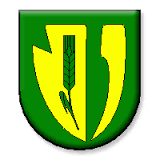 Obecný úrad, Klasov 108, 951 53 Klasov                         Č E S T N É   V Y H L Á S E N I EMeno a priezvisko: ……………………………………………………………………………Dátum narodenia:  ……………………………………………………………………………Adresa: ………………………………………………………………………………………..Počet členov domácnosti:......................................č e s t n e  p r e h l a s u j e m,že vykonávam  kompostovanie vlastného kuchynského biologicky rozložiteľného odpadu vznikajúceho v našej domácnosti v priestoroch svojej záhrady  a následne vzniknutý kompost  využijem ako druhotné hnojivo na svojich  pozemkoch. Zároveň prehlasujem, že o tomto čestnom vyhlásení budem informovať všetkých, ktorí žijú so mnou v spoločnej domácnosti a poučím ich o zákonných povinnostiach o nakladaní s biologicky rozložiteľným odpadom a jeho využití v našej domácnosti.Súhlasím, aby v prípade potreby vstúpil poverený zástupca obce na náš pozemok za účelom kontroly pravdivosti údajov uvedených v tomto vyhlásení.V Klasove , dňa.............................................................................................                                                                                                      			Podpis											Príloha č. 2Obec KlasovObecný úrad, Klasov 10895153 KlasovŽIADOSŤ O ZAPOJENIE SA DO SYSTÉMU ZBERU BIOLOGICKY ROZLOŽITEĽNÉHO  KUCHYNSKÉHO ODPADU Meno a priezvisko (žiadateľa):.......................................................................................Adresa:.........................................................................................................................................Telefónne číslo:..............................................................................................................E mailová adresa:..........................................................................................................Mám záujem o zapojenie sa do systému zberu biologicky rozložiteľného kuchynského odpadu (ďalej len „BRKO“) z domácnosti prostredníctvom triedenia kuchynského odpadu do spoločných zberných sudov, a to aj za cenu zvýšenia nákladov spojených so zberom BRKO. Som si vedomý/á toho, že zapojenie sa do systému zberu BRKO, spôsobí zvýšenie môjho ročného poplatku za vývoz odpadu.V Klasove, dňa...............................................................................................                       Podpis			Dodatok č.1 
k VZN č. 2/2023 o nakladaní s komunálnymi odpadmi a s drobnými stavebnými odpadmi  na území obce KlasovPlatenie miestnej daneObec Klasov má na svojom území zavedený množstvový zber drobného stavebného odpadu. Pre zber drobných stavebných odpadov, ktoré sú zaradené do režimu množstvového zberu, správca dane stanovuje sadzbu poplatku 0,015 € za kilogram drobných stavebných odpadov bez obsahu škodlivín.Poplatok za drobný stavebný odpad poplatník uhrádza v hotovosti do pokladne obce Klasov, poplatníkovi sa následne vydá príjmový pokladničný doklad. Poplatok za drobný stavebný odpad sa bude platiť len vtedy, keď poplatník tento odpad odovzdá na miesto určené dodávateľom služieb odvozu a zneškodnenia odpadu, pričom poplatok sa platí za skutočne odovzdané množstvo stavebného odpadu. Poplatník za drobný stavebný odpad zaplatí aj viackrát v priebehu zdaňovacieho obdobia, a to zakaždým, keď odovzdá drobný stavebný odpad. 	Pôvodca odpadu zaplatí na kalendárny rok  do 30.10. príslušného roka sumu vo výške :Tento dodatok bol schválený na ………….. zasadnutí Obecného zastupiteľstva uznesením č. ………… zo dňa ………….., a nadobúda účinnosť 15. dňom od vyvesenia. Návrh dodatku vyvesený: 	
Návrh dodatku zvesený:		
Dodatok vyvesený: 		
Dodatok zvesený:		                                                                                                                            Ján Balázs                                                                                                                          starosta obceOBEC KLASOVVšeobecne záväzné nariadenie obce Klasov č. 1/2024 o nakladaní s komunálnymi odpadmi a s drobnými stavebnými odpadmi na území obce                                                                                 PoplatníkVýškapoplatku v €/osoba/rokSpôsob platbyFyzická osoba30 €Poštovou poukážkou, prevodom na bankový účet obce, alebo v hotovosti do pokladne obce Fyzická osoba – podnikateľ a právnická osoba s prevádzkou so zamestnancami, ktorí nemajú trvalý pobyt v obci Klasov15 €za 1 pracovníka , poštovou poukážkou, prevodom na bankový účet obce, alebo v hotovosti do pokladne obcePrávnická osoba – ktorá vykonáva podnikateľskú činnosť26 €Poštovou poukážkou, prevodom na bankový účet obce, alebo v hotovosti do pokladne obceMnožstvový zber – netriedený komunálny odpad vyvezený občanom na zberné miesto do veľkoobjemových kontajnerov36 €/osobaPlatí sa poštovou poukážkou, prevodom na bankový účet obce, alebo v hotovosti do pokladne obce. Obec zabezpečuje odvoz do zbernej stanice.Jedna smetná nádoba prenajatá od obce Klasov7 €Poštovou poukážkou, prevodom na bankový účet obce, alebo v hotovosti do pokladne obce